Опубликовано в информационном вестнике 26 марта 2020 года № 10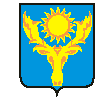 СОВЕТ ДЕПУТАТОВПОКРОВСКОГО СЕЛЬСКОГОПОСЕЛЕНИЯ ОКТЯБРЬСКОГО МУНИЦИПАЛЬНОГОРАЙОНА КОСТРОМСКОЙ ОБЛАСТИРЕШЕНИЕОт 25 марта  2020 года № 179с. БоговаровоО согласовании перечня имущества, подлежащего  передаче из собственностиОктябрьского муниципального района Костромскойобласти в муниципальную собственность Покровского сельского поселения Октябрьского  муниципальногорайона Костромской области               В соответствии с Федеральным законом от 06.10.2003г. № 131-ФЗ «Об общих принципах организации местного самоуправления в Российской Федерации», Руководствуясь Законом Костромской области от 15 июля 2009 года № 513-4-ЗКО «О порядке подготовки и предоставления документов, необходимых для принятия решения о разграничении муниципального имущества», решением Собрания депутатов Октябрьского муниципального района Костромской области от 20 марта 2020 года № 237 «О согласовании перечня имущества, подлежащего передаче из собственности Октябрьского муниципального района Костромской области в собственность Покровского сельского поселения Октябрьского муниципального района Костромской области», Совет депутатов РЕШИЛ:             1. Согласовать  перечень имущества, подлежащего передаче из собственности Октябрьского  муниципального района Костромской области в муниципальную собственность Покровского  сельского поселения Октябрьского муниципального района Костромской области согласно приложению к настоящему решению (приложение).          2. Контроль за исполнение настоящего решения возложить на депутатскую комиссия по экономике, бюджету и налогам. (Дудина Е.Б.)          3. Решение подлежит размещению на официальном сайте администрации Покровского сельского поселения Октябрьского муниципального района Костромской области, опубликованию в информационном бюллетене «Информационный вестник Совета депутатов Покровского сельского поселения»        4. Настоящее решение вступает в силу с момента подписания.Глава Покровского  сельскогопоселения Октябрьского районаКостромской области                                                                 А.И.Березин.Приложение № 1к решению Совета депутатовПокровского сельского поселенияот  25   марта 2020 года № 179ПЕРЕЧЕНЬимущества, подлежащего передаче из собственности Октябрьского муниципального района Костромской области в муниципальную собственность Покровского сельского поселения Октябрьского муниципального района Костромской области№ п/пПолное наименование организацииАдрес  места нахождения организации ИНННаименование имуществаАдрес местонахождения имуществаИндивидуализирующие характеристики имуществаОграничения (обременения) прав1234567Жилое помещение (квартира)Костромская область, Октябрьский район, с. Боговарово, ул. Молодежная, д.5, кв.7Площадь 69 кв.м, кадастровый номер 44:14:090109:157нет